MEMORIAL SERVICE​ for parishioners whose funerals were affected by Covid-19 pandemic restrictionsSt Mary’s Church MendleshamSaturday 23rd October 202111.00 AMOfficiant: Fr Philip Gray, Vicar of MendleshamOrganist: Dr John Allen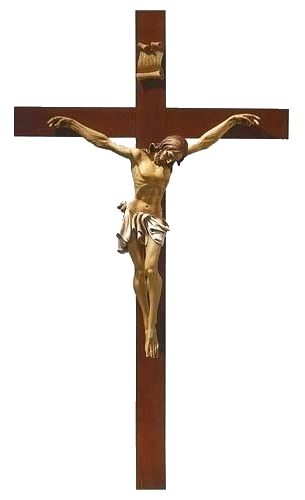 ORDER OF SERVICEYou are welcome to stay for tea or coffee. There are prayer cards at the back of the church; please feel free to take any which you may find helpful.RememberingVal AgerWilliam CameronFrederick (Chas) CharlesRoy ColchesterMichael DennyEddie DerrickKeith ForsdikeDavid HainesAnne HerronRoger KeeblePeggy KnockFiona MacLeanDiana (Dizzy) Morgan
​Russell PipeBarbara PyettGary RobbinsIris RoshierJames ShaveJanet SimmonsBetty TittleGordon Tozer 
Fr Timothy van Carrapiett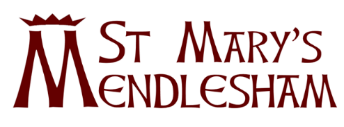 www.stmarysmendlesham.org.ukSTAND when the bell rings in the SacristySTAND when the bell rings in the SacristyFr PhilipWelcomeWe have come here today to remember before God our brothers and sisters in Christ; to give thanks for their lives and to commend them to God, our merciful Redeemer and Judge and to comfort one another in grief. Jesus said: “Do not let your hearts be troubled. Trust in God still and trust in me. There are many rooms in my Father’s house. If there were not, I should have told you. I am going now to prepare a place for you, and after I have gone and prepared you a place, I shall return to take you with me; so that where I am you may be too.”                                                                   (John 14 v 1-3)SITFr PhilipShort Address STANDNames of the Departed are readFr PhilipALLPrayer of CommendationInto your hands, Father of mercies, we commend our brothers and sisters, in sure and certain hope that, together with all who have died in Christ, they will rise with Him on the last day.We give thanks for the blessings which you bestowed upon them in their life: they are signs to us of your goodness and of our fellowship with the saints in Christ. Merciful Lord, look towards us and listen to our prayers: open the gates of Paradise to your servants and help us who remain to comfort one another with assurances of faith, until we all meet in Christ and are with you and our brothers and sisters for ever. We ask this through Christ our Lord.AMENHymnThink, O Lord, in mercy on the souls of thoseWho, in faith gone from us, now in death repose.Here, ‘mid stress and conflict, toils can never cease:There, the warfare ended, bid them rest in peace.Often were they wounded in the deadly strife:Heal them, Good Physician, with the balm of life.Every taint of evil, frailty and decay,Good and gracious Saviour, cleanse and purge away.Rest eternal grant them, after weary fight;Shed on them the radiance of thy heavenly light,Lead them onward, upward, to the holy placeWhere thy saints made perfect gaze upon they face.SITReadingFr PhilipAllFr PhilipAllSTANDHymn‘Mary, the sister of Lazarus, went to Jesus and as soon as she saw him, she threw herself at his feet, saying, “Lord, if you had been here, my brother would not have died.” At the sight of her tears, and those of the Jews who followed her, Jesus said in great distress, with a sigh that came straight from the heart, “Where have you put him?”They said, “Lord, come and see.”Jesus wept; and the Jews said, “See how much he loved him.”’(John 11 v 32-36)SILENCEPrayers for the BereavedChrist, our loving Lord, in your kindness be with all the bereaved and bring them your comfort and peace. May our concern for them be a reflection of your love.AMENLet us pray for all the bereaved, especially those suffering from distress, guilt, lack of forgiveness, sleeplessness, depression, loneliness, anger or lack of purpose. May thy experience the love of Christ.AMENThe Lord’s my Shepherd, I’ll not want,He makes me down to lieIn pastures green. He leadeth me The quiet waters by.My soul he doth restore again,And me to walk doth makeWithin the paths of righteousness,E’en for his own name’s sake.Yea, though I walk in death’s dark vale,Yet will I fear none ill.For thou art with me, and thy rodAnd staff me comfort still.My table thou hast furnished In presence of my foes,My head thou dost with oil anoint,And my cup overflows.Goodness and mercy all my lifeShall surely follow me.And in God’s house for evermoreMy dwelling place shall be.SITReadingReadingSTANDFr Philip‘Christ has been raised from the dead, the first-fruits of all who have fallen asleep. Death came through one man and in the same way the resurrection of the dead has come through one man. Just as all men die in Adam, so all men will be brought to life in Christ; but all of them in their proper order: Christ as the first-fruits and then, after the coming of Christ, those who belong to him.‘                                          (1 Corinthians 15 v 20-23)SILENCEThe souls of the virtuous are in the hands of God; no torment shall ever touch them. In the eyes of the unwise they did appear to die. Their going looked like a disaster, their leaving us, like annihilation; but they are in peace.       (Wisdom  3 v 1-3)SILENCEPrayers for the DepartedLet us pray for the dead. Jesus said to the penitent thief, “Truly I say to you, this day you will be with me in Paradise.” May these words be heard by all our brothers and sisters commemorated by these candles. AllAMENFr PhilipLet us pray for all the departed; those we remember especially today and all throughout the world who have died during the pandemic. Lord, grant them rest and peace, and to each of us such measure of communion with them as you know to be best for us.AllFr PhilipAMENAs Jesus has taught us, we pray for the coming of his kingdom where there will be no more pain, sadness or sickness:AllOur Father, who art in Heaven, hallowed be thy name.Thy kingdom come, thy will be done on earth as it is in Heaven.Give us this day our daily bread,And forgive us our trespasses as we forgive those who trespass against us. And lead us not into temptation, but deliver us from evil.For thine is the kingdom, the power and the gloryFor ever and ever. AmenAllHeavenly FatherGive us the certainty that beyond death there is a life where broken things are mended and lost things are found:where there is rest for the weary and joy for the sad:where all that we have loved and willed of good existsand where we will meet again our loved ones.We ask this through Christ our Lord. Amen.HymnThine be the glory, risen, conquering Son.Endless is the victory thou o’er death hast won;Angels in bright raiment rolled the stone away,Kept the folded grave-clothes where thy body lay.Thine be the glory, risen, conquering Son.Endless is the victory thou o’er death hast won.Lo, Jesus meets us, risen from the tomb;Lovingly he greets us, scatters fear and gloom.Let the church with gladness hymns of triumph sing,For her Lord is living, death has lost its sting.Thine be the glory, risen, conquering Son.Endless is the victory thou o’er death hast won.No more we doubt thee, glorious Prince of life.Life is nought without thee: aid us in our strife.Make us more than conquerors through thy deathless love:Bring us safe through Jordan to thy home above.Thine be the glory, risen, conquering Son.Endless is the victory thou o’er death hast won.Fr PhilipBlessingMay God console you with the hope that you will see your loved ones again in the kingdom of Heaven.And may Almighty God bless you now and forever, the Father, the Son and the Holy Spirit.AllAmen